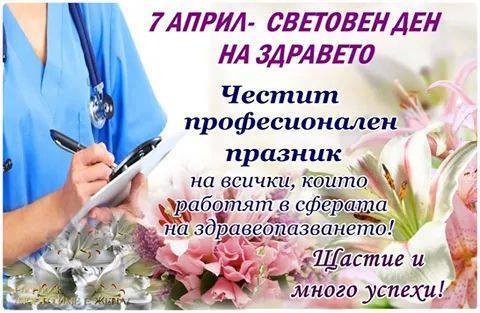 ЧЕСТИТ ПРАЗНИК!БЪДЕТЕ ЗДРАВИ И СИЛНИ , ВСЕОТДАЙНИ В ПРОФЕСИЯТА СИ, УВАЖАВАНИ, КАКТО В ЛИЧЕН,ТАКА И В ПРОФЕСИОНАЛЕН ПЛАН! ПАЗЕТЕ СЕ!РК НА БЛС ГРАД РАЗГРАД